Publicado en Ciudad de México el 16/08/2019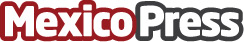 Danfoss con fuerte desempeño en un mercado cada vez más competidoEn el primer semestre de 2019, las ventas del Grupo alcanzaron los 3.200 millones de euros, 125 millones de euros más que en el mismo período del año pasadoDatos de contacto:DanfossDanfoss5556152195Nota de prensa publicada en: https://www.mexicopress.com.mx/danfoss-con-fuerte-desempeno-en-un-mercado Categorías: Telecomunicaciones Ecología Logística Consumo Nuevo León Otras Industrias Innovación Tecnológica http://www.mexicopress.com.mx